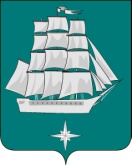 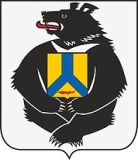 ПРЕДСЕДАТЕЛЬ СОВЕТА ДЕПУТАТОВГОРОДСКОГО ПОСЕЛЕНИЯ «ГОРОД СОВЕТСКАЯ ГАВАНЬ»СОВЕТСКО-ГАВАНСКОГО МУНИЦИПАЛЬНОГО РАЙОНАХАБАРОВСКОГО КРАЯРАСПОРЯЖЕНИЕ 11.11.2022                                                                                                       № 34-рг. Советская ГаваньО внеочередном заседании Совета депутатов городского поселения «Город Советская Гавань» четвертого созыва 18 ноября 2022 годаВ соответствии со статьей 26 Устава городского поселения «Город Советская Гавань» Советско-Гаванского муниципального района Хабаровского края, на основании Положения о Совете депутатов: 1. Созвать 18 ноября 2022 года в 14 часов 15 минут внеочередное заседание Совета депутатов города Советская Гавань в зале заседаний Администрации города Советская Гавань.2.  Внести на рассмотрение Совета депутатов города Советская Гавань следующие вопросы:2.1. О принятии проекта решения Совета депутатов городского поселения «Город Советская Гавань» Советско-Гаванского муниципального района Хабаровского края «О внесении изменений в Устав городского поселения «Город Советская Гавань» Советско-Гаванского муниципального района Хабаровского края».Докладчик – Смекалова О.В. – начальник юридического отдела Администрации города Советская Гавань.2.2. О назначении публичных слушаний по проекту решения Совета депутатов городского поселения «Город Советская Гавань» «О внесении изменений в Устав городского поселения «Город Советская Гавань» Советско-Гаванского муниципального района Хабаровского края.Докладчик – Смекалова О.В. – начальник юридического отдела Администрации города Советская Гавань.2.3. О назначении досрочных выборов главы городского поселения «Город Советская Гавань» Советско-Гаванского муниципального района Хабаровского края».Докладчик – Глебова О.А. – председатель Совета депутатов города Советская Гавань.	2.4. О разном.3. Настоящее распоряжение вступает в силу после его официального опубликования (обнародования).Председатель Совета депутатов					         О.А. Глебова